Zał. nr 3 do zapytania o cenę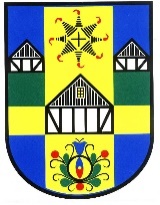 - Wzór umowy - Umowa nr ................./2018do zam. publ. ZP/Z 271.12.2018zawarta w dniu ............................... 2018 r. w Lini pomiędzy: Gminą Linia, z siedzibą ul. Turystyczna 15, 84 – 223 Linia, REGON 191675327, Nr NIP 588-242-21-24reprezentowaną przez: Bogusławę Engelbrecht – Wójta Gminy Linia,przy kontrasygnacie Ewy Meyer – Skarbnika Gminy Linia, zwaną dalej „Zamawiającym”,a...................................................................................................................................................reprezentowaną przez:...................................................................................................................................................zwanym dalej „Wykonawcą”,została zawarta umowa o następującej treści:§1Przedmiot umowy Niniejszą umową Zamawiający zleca Wykonawcy pełnienie funkcji opiekuna wycieczki podczas zajęć edukacyjnych pozaszkolnych w roku szkolnym 2017/2018 w ramach projektu „Lepszy start - lepsza przyszłość. Wyrównywanie szans edukacyjnych uczniów z Gminy Linia” do Akademii Marynarki Wojennej w Gdyni (zwany dalej: Projektem).Szczegółowy termin wycieczek wskazanych w ust. 1 powyżej, zostanie ustalony przez Zamawiającego i przekazany Wykonawcy w terminie 7 dni liczonych od dnia podpisania niniejszej umowy.§ 2Zakres obowiązków Wykonawcy:Wykonawca zobowiązuje się do sprawowania całokształtu opieki nad uczestnikami wyjazdów wskazanych w §1 niniejszej umowy, a w szczególności do:sprawowania nadzoru nad przestrzeganiem porządku przez uczestników wycieczki, ze szczególnym uwzględnieniem zasad bezpieczeństwa,sprawowania nadzoru nad przestrzeganiem dyscypliny przez uczestników wycieczki oraz ich punktualnością,zapobieganiu wytworzeniu się sytuacji sprzyjającej występkom nieobyczajnym bądź wykroczeniom i przestępstwom, dbaniu o bezpieczeństwo i komfort uczestników wycieczki, współdziałania z koordynatorem projektu i prowadzącym zajęcia w zakresie realizacji programu i harmonogramu wycieczki,nadzorowaniu wykonywania zadań przydzielonych uczestnikom wycieczki,wykonywaniu innych zadań zleconych przez kierownika projektu.Zleceniobiorca przyjmuje do wykonania prac określone w ust. 1 i zobowiązuje się wykonać je ze szczególną starannością i dbałością o interesy Zleceniodawcy.Wykonawca oświadcza, iż zakres obowiązków wynikających z niniejszej umowy nie powoduje kolizji z ewentualnymi obowiązkami w ramach realizacji innych projektów finansowanych przez Unię Europejską w ramach Europejskiego Funduszu Społecznego                     i nie wyklucza możliwości prawidłowej i efektywnej realizacji zadań powierzonych na podstawie niniejszej umowy.§3Wynagrodzenie Za należyte wykonanie przedmiotu niniejszej umowy Wykonawca otrzyma wynagrodzenie w wysokości  ………………………  brutto  (słownie: ……………………….) za 1 godzinę, wynikające z oferty Wykonawcy w przeliczeniu wg rzeczywistej ilości godz. sprawowania funkcji opiekuna wycieczki zgodnie z §1 ust. 1 niniejszej umowy, jednak nie więcej niż ……………………………. wynagrodzenia brutto. W przypadku zwiększonej ilości godzin pełnienia funkcji opiekuna niż 8 godzin wskazane przez Zamawiającego do wyliczenia ceny lub kosztu na etapie składania ofert za poszczególną części przedmiotu zamówienia Wykonawcy przysługuje wynagrodzenie dodatkowe według zaoferowanej stawki za godzinę naliczone na podstawie protokołu zatwierdzonego przez kierownika projektu, o którym mowa w § 5 ust. 4 niniejszej umowy. Wynagrodzenie Wykonawcy jest współfinansowane ze środków Unii Europejskiej z Europejskiego Funduszu Społecznego oraz budżetu państwa w ramach Regionalnego Programu Operacyjnego Województwa Pomorskiego na lata 2014 – 2020, działanie 3.2.1.Wynagrodzenie Wykonawcy będzie płatne częściami- po zakończeniu poszczególnych wycieczek wskazanych w §1 niniejszej umowy.Wykonawca wyraża zgodę na potrącenie z należnej mu kwoty wynagrodzenia składek ubezpieczenia zdrowotnego i społecznego, podatku dochodowego oraz innych przewidzianych prawem obciążeń, w przypadkach i w wysokości przewidzianych obowiązującymi przepisami prawa. Wynagrodzenie Wykonawcy wskazane w ust. 1 będzie płatne przelewem na rachunek Wykonawcy wskazany na fakturze VAT/rachunku w terminie ……….. dni licząc od dnia doręczenia do siedziby  Zamawiającego faktury VAT / rachunku wystawionego zgodnie z treścią niniejszej umowy. Wymagalność wynagrodzenia jest uzależniona od posiadania przez Zamawiającego wystarczających środków pieniężnych na rachunku bankowym projektu, o którym mowa w ust. 3 powyżej.  Wynagrodzenie określone w ust. 1 obejmuje wszystkie koszty poniesione przez Wykonawcę w związku z realizacją przedmiotu niniejszej umowy.Za datę dokonania zapłaty przyjmuje się datę obciążenia rachunku bankowego Zamawiającego.Wykonawca przedłoży wraz z umową oświadczenie, stanowiące załącznik nr 1 do niniejszej umowy, co do podstaw i zakresu istniejących obciążeń publicznoprawnych. Wykonawca jest zobowiązany do bezzwłocznego informowania Zamawiającego o zaistnieniu jakiejkolwiek zmiany co do treści przedłożonego oświadczenia.§ 4Ochrona danych osobowychZamawiający powierza Wykonawcy przetwarzanie danych osobowych na warunkach opisanych w niniejszym paragrafie.Dane osobowe mogą być przetwarzane przez Wykonawcę wyłącznie w celu należytego wykonania przedmiotu niniejszej umowy.Wykonawca oświadcza, że podczas przetwarzania danych osobowych przestrzegać będzie zasad wskazanych w niniejszym paragrafie, w ustawie z dnia 29 sierpnia 1997 r. o ochronie danych osobowych (Dz. U. z 2016 r., poz. 922) oraz w rozporządzeniu Ministra Spraw Wewnętrznych i Administracji z dnia 29 kwietnia 2004 r. w sprawie dokumentacji przetwarzania danych osobowych oraz warunków technicznych i organizacyjnych, jakim powinny odpowiadać urządzenia i systemy informatyczne służące do przetwarzania danych osobowych (Dz. U. z 2004 r. Nr 100, poz. 1024).Wykonawca przed rozpoczęciem przetwarzania danych osobowych podejmie wszelkie środki służące zabezpieczeniu danych osobowych, w szczególności środki, o których mowa w art. 36 – 39 ustawy o ochronie danych osobowych oraz w rozporządzeniu, o których mowa w ust. 3 powyżej.Wykonawca jest obowiązany do podjęcia wszelkich kroków służących zachowaniu danych osobowych w tajemnicy, w szczególności przez pracowników Wykonawcy, mających dostęp do danych osobowych oraz przez osoby trzecie współpracujące z WykonawcąWykonawca niezwłocznie poinformuje Zamawiającego o:wszelkich przypadkach naruszenia tajemnicy danych osobowych lub o ich niewłaściwym użyciu;wszelkich czynnościach z własnym udziałem w sprawach dotyczących ochrony danych osobowych prowadzonych w szczególności przed Generalnym Inspektorem Ochrony Danych Osobowych, urzędami państwowymi, policją lub przed sądem.Wykonawca zobowiązuje się do udzielenia Zamawiającemu, na każde żądanie, informacji na temat przetwarzania danych osobowych, o którym mowa w niniejszym paragrafie, a w szczególności niezwłocznego przekazywania informacji o każdym przypadku naruszenia przez niego obowiązków dotyczących ochrony danych osobowych.Wykonawca umożliwi Zamawiającemu, w miejscach, w których są przetwarzane powierzone dane osobowe, dokonanie kontroli, w terminie wspólnie ustalonym, nie późniejszym jednak niż w ciągu 5 dni kalendarzowych od dnia powiadomienia Wykonawcy przez Zamawiającego o zamiarze przeprowadzenia kontroli, w celu sprawdzenia prawidłowości przetwarzania oraz zabezpieczenia danych osobowych. W przypadku powzięcia przez Zamawiającego wiadomości o rażącym naruszeniu przez Wykonawcę zobowiązań wynikających z niniejszej umowy, w tym w szczególności o naruszeniu ustawy z dnia 29 sierpnia 1997 r. o ochronie danych osobowych lub rozporządzenia, o którym mowa w ust. 3, Wykonawca umożliwi Zamawiającemu niezwłoczne dokonanie kontroli, bez zastosowania procedur określonych w ust. 8 powyżej.Wykonawca jest obowiązany do zastosowania się do zaleceń dotyczących poprawy jakości zabezpieczenia danych osobowych oraz sposobu ich przetwarzania, będących wynikiem przeprowadzenia kontroli przez Zamawiającego lub inne instytucje upoważnione do kontroli na podstawie odrębnych przepisów.§ 5Ogólne reguły wykonywania umowy, koordynacja pracy z innymi osobamiWykonawca jest zobowiązany do lojalnej współpracy z Zamawiającym,                                   w szczególności do informowania Zamawiającego o wszelkich przeszkodach czy utrudnieniach w prawidłowej realizacji świadczeń i wypracowywania sposobów alternatywnego i zgodnego z oczekiwaniami Zamawiającego sposobu realizacji świadczenia. Wykonawca zobowiązuje się wykonywać osobiście usługi objęte przedmiotem niniejszej umowy. Wykonawca jest obowiązany do ścisłej współpracy z Kierownikiem Projektu.Potwierdzenie należytego wykonania przedmiotu niniejszej umowy następuje w formie protokołu podpisanego przez obie strony.Do kontaktów związanych z realizacją niniejszej umowy strony wyznaczają następujące osoby:ze strony Zamawiającego: dyrektorzy ze szkół biorących udział w wyjazdach,ze strony Wykonawcy: ………………………….., tel. ……………………. .§ 6Odstąpienie od umowy i kary umowneJeżeli Wykonawca nie wykonuje lub nienależycie wykonuje przedmiot niniejszej umowy, Zamawiający ma prawo do odstąpienia od niniejszej umowy, po uprzednim jednorazowym wezwaniu Wykonawcy do wykonania lub należytego wykonania umowy.. Na równi z nienależytym wykonaniem umowy poczytuje się złożenie przez Wykonawcę fałszywych, podrobionych lub stwierdzających nieprawdę dokumentów w celu uzyskania zapłaty za wykonanie przedmiotu umowy.W przypadku odstąpienia od umowy przez Zamawiającego z przyczyn leżących po stronie Wykonawcy, Wykonawca zapłaci na rzecz Zamawiającego karę umowną w wysokości 10% wynagrodzenia brutto określonego w § 3 ust. 1 niniejszej umowy.Zamawiający zapłaci Wykonawcy karę umowną w wysokości 10% wynagrodzenia brutto określonego w § 3 ust. 1 niniejszej umowy w przypadku odstąpienia od umowy przez Wykonawcę z przyczyn leżących po stronie Zamawiającego.Zamawiającemu przysługuje prawo dochodzenia odszkodowania do rzeczywistej wysokości szkody ponad wysokość zastrzeżonych kar umownych. Zamawiający uprawniony jest potrącić przysługujące mu w stosunku do Wykonawcy wierzytelności, w szczególności z tytułów odszkodowawczych i kar umownych, z każdej wierzytelności przysługującej Wykonawcy od Zamawiającego.   § 7Przepisy końcoweZmiany niniejszej umowy wymagają formy pisemnej pod rygorem nieważności. Spory mogące wyniknąć w związku z realizacją niniejszej umowy, strony poddają pod rozstrzygnięcie sądu właściwego ze względu na siedzibę Zamawiającego.Wykonawca nie może przenieść w czasie całości lub części wierzytelności wynikających z umowy na rzecz osoby trzeciej.W sprawach nieregulowanych niniejszą umową mają zastosowanie w szczególności przepisy ustawy z dnia 23 kwietnia 1964 r. Kodeks Cywilny i rozporządzenia Ministra Edukacji Narodowej i Sportu z dnia 8 listopada 2001 r. w sprawie warunków i sposobu organizowania przez publiczne przedszkola, szkoły i placówki krajoznawstwa i turystyki. (Dz. U.  2001 r. Nr 135, poz. 1516).Umowę sporządzono w trzech jednobrzmiących egzemplarzach, jeden dla Wykonawcy                       i dwa dla Zamawiającego.ZAMAWIAJĄCY 		                                	WYKONAWCAZałącznik nr 1 do umowy nr ……/2018 do zam. publ. ZP/Z 271.6.2018…………………………………………(imię i nazwisko)…………………………………………(miejsce zamieszkania)…………………………………………(data i miejsce urodzenia) …………………………………………(seria i nr dowodu osobistego)…………………………………………(NIP)…………………………………………(PESEL)…………………………………………(Urząd Skarbowy) O Ś W I A D C Z E N I EJa niże podpisany oświadczam, że:Jestem zatrudniony TAK/NIE na podstawie ……………………………………………………. …………………………………………………………………………………………………...(podać rodzaj wykonywanej umowy np. umowa o pracę, umowy zlecenia, stosunek służbowy, itp.)Wynagrodzenie z tytułu mojego zatrudnienia stanowiące podstawę do ubezpieczenia społecznego jest nie mniejsze niż najniższe wynagrodzenie określone zgodnie z obowiązującymi przepisami. Oświadczam, że powiadomię zakład o wszelkich zmianach. ……………………………………(własnoręczny podpis)……………………………………(data) 